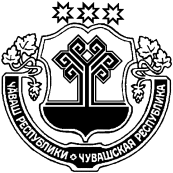 О мерах  по предотвращению несчастных случаев (травматизма) населения, обусловленных сходом снежных масс и падением сосулек с крыш зданий В целях снижения и предотвращения несчастных случаев (травматизма) населения, обусловленных сходом снежных масс и падением сосулек с крыш зданий, контроля за очисткой крыш зданий от снега, наледи, сосулек администрация Испуханского сельского поселения п о с т а н о в л я е т : Создать рабочую группу в следующем составе: Лаврентьева Е.Ф.- глава сельского поселения, руководитель группы; Горланова И.А.- заведующий Испуханского СДК АУ «МФКЦ»  Красночетайского района Чувашской Республики», руководитель группы; (по согласованию);Струтинская И.И.- инспектор ВУР сельского поселения, секретарь;Лаврентьев С.Д. культорганизатор Испуханского СДК, член группы (по согласованию);                                                                                                     Романова В.А. – библиотекарь Мочейской сельской библиотеки, член группы; (по согласованию).2. Организовать работы по очистке кровель от снежно-ледяных масс и сосулек в соответствии с требованиями правил охраны труда. На местах очистки устанавливать знаки, запрещающие пешеходное движение, и ограждения, выделить дежурных в охранной зоне для предупреждения пешеходов и водителей автотранспорта;  3. Рекомендовать собственникам и владельцам зданий и сооружений независимо от форм собственности принять необходимые меры по своевременной очистке крыш зданий и сооружений в целях недопущения накопления снега, образования льда. Снег, сброшенный с крыш, должен немедленно вывозиться владельцами строений.           4. Постановление администрации Испуханского сельского поселения от 09.03.2021 г №2 «О мерах  по предотвращению несчастных случаев (травматизма) населения, обусловленных сходом снежных масс и падением сосулек с крыш зданий» считать утратившим силу.   5.  Контроль за выполнением настоящего постановления возлагаю на себя.   6. Опубликовать настоящее постановление в периодическом печатном издании «Вестник Испуханского сельского поселения»                                                                                                             .Глава Испуханского сельского поселения                                Е.Ф.ЛаврентьеваЧАВАШ  РЕСПУБЛИКИХЕРЛЕ ЧУТАЙ  РАЙОНĚЧУВАШСКАЯ РЕСПУБЛИКА КРАСНОЧЕТАЙСКИЙ  РАЙОНТРАЛЬКАССИ ЯЛ ПОСЕЛЕНИЙĚНАДМИНИСТРАЦИЙЕЙЫШĂНУ31  января  2022 г.   5  № -леТралькасси ялеАДМИНИСТРАЦИЯИСПУХАНСКОГО   СЕЛЬСКОГОПОСЕЛЕНИЯПОСТАНОВЛЕНИЕ                                                                      31 января   2022  г.    № 5деревня Испуханы